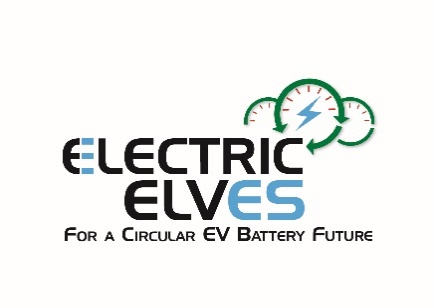 Electric & Hybrid Vehicle Awareness Training– April 2024To register for your place on one of the Electric/Hybrid training sessions listed below, please complete this form and return it to info@elves.ie. I would like to attend:Participants taking the Level 3 (Authorised) course must have completed Level 2 (Competent) or equivalent prior to taking the course. Participants are free to register for both Level 2 & 3 in the same training round.Fuller details on times, venues and content will follow in due course. Any queries contact ELVES – info@elves.ieLunch will be provided: please outline below any dietary requirements.          ___________________________________________________________________If there are any access or other requirements we need to cater for, please detail below.______________________________________________________________        Level 2 (Competent) - Electric Vehicle Dismantling TrainingTue 9th April Dublin        Level 2 (Competent) - Electric Vehicle Dismantling TrainingWed 10th April Dundalk        Level 3 (Authorised) - Electric Vehicle Dismantling TrainingThurs 11thApril Dundalk